Žáci v týdnu odehráli svá odložená utkání.                                                                                V pondělí 5.10. 2020 v Libáni.                                                                                                             TJ Sokol Libáň : FK Kopidlno 5 : 0 ( 3 : 0 ).                                                                                               I při nepříznivém výsledku kluci bojovali a hráli kombinovaný fotbal.                                                                                                 TJ Sokol Libáň : FK Kopidlno  3 : 4 ( 1 : 1 ) pk. 0 : 3.                                                                    Branky:  Rozsypal F. 2x, Kóre.  PK: Rozsypal O., Rozsypal F., Kosina.                                                                  Druhý zápas vyhrálo Kopidlno na pokutové kopy kde jsme byli stoprocentní.                                                                Sestava: Šádek – Kosina, Rozsypal O., Zikmund, Kóre, Syřiště, Košek, Rozsypal F., Sedláček, Hynk.                                                                                                                                               Ve středu 7.10. 2020 v Jičíněvsi.                                                                                                                        TJ Sokol Jičíněves : FK Kopidlno 0 : 5 ( 0 : 3 )                                                                              Branky: Kóre 2x, Rozsypal O., Rozsypal F., Sedláček.                                                                              TJ Sokol Jičíněves : FK Kopidlno 1 : 10  ( 1 : 4 )                                                                        Branky: Kóre 3x, Kosina 2x, Sedláček 2x, Rozsypal O., Rozsypal F., Holý.                                Naši borci nedali soupeři téměř žádnou šanci.                                                                                            Sestava: Šádek – Kosina, Rozsypal O., Zikmund, Kóre, Syřiště, Rozsypal F., Sedláček, Košek.   Trenéři: Rozsypal, Kosina.Město Kopidlno hlavní sponzor kopidlenského fotbalu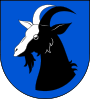                                                  :    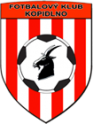 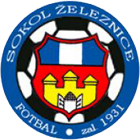                                                  Sobota 10.10.2020 mistrovské utkání SABE III. třída  mužů od 15 : 00FK Kopidlno B : TJ Sokol Železnice B    HR: Plíšek Martin,  AR1:   AR2:      DS: Hradecký Vlastimil.Hlavní pořadatel:  Strnad LiborDnešní utkání je na 14 dní poslední, které můžeme shlédnout, z důvodu nařízení vlády ČR,  se ostatní utkání odkládají a to ve všech věkových kategoriích a soutěžích mimo profesionální fotbal.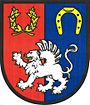 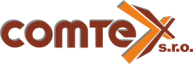 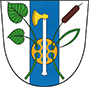     Obec Cholenice             www.fkkopidlno.cz        Obec BudčevesAčko zítra zajíždí do Dvora Králové kde se utká s místním Béčkem a naši borci mohou jenom překvapit před rokem  tam prohráli 4 : 1 po poločase 3 : 1                                     Jiří Rejl hrající trenér domácích:                                                                                                                 V úmorném vedru jsme předvedli mnohem lepší výkon než minulý týden. V první půli byla naše hra trochu neurovnaná, což bylo způsobeno především jiným rozestavením, než na které jsme zvyklí. I přesto jsme byli lepší a dokázali využít alespoň tři ze spousty šancí. Ve druhé půli jsme již soupeři příliš možností nedovolili, přidali jeden gól a vítězství si v klidu pohlídali. Děkuji klukům za předvedený výkon.                                                                                                             Vladimír Hnát trenér hostí:                                                                                                                                            Zasloužená výhra domácího mužstva, kterému jsme kladli odpor maximálně úvodní půlhodinku. Ve druhé půli již to pro nás byl spíše boj dohrát i se sebezapřením v jedenácti lidech.A tým minulý týden zdolal v derby Jičínské béčko 1 : 0,  kde padlo celkem 9 žlutých karet v poměru 4 : 5.                                                                                                                     Vladimír Hnát trenér domácích:                                                                                                           Bojovné, vyrovnané utkání, které rozhodl v úvodu pro nás šťastný gól, na který ani jedno z mužstev střelecky nebylo schopné navázat. Děj zápasu se totiž prakticky odehrával mezi oběma šestnáctkami a velkých šancí bylo tedy jako šafránu.Dnešní vítězství tak mužstvo ubojovalo oslavenci, přesně tak, jak bylo v motivačním předzápasovém pokřiku slíbeno.                                                                                                   Beneš Petr trenér hostí:                                                                                                                           Strašně moc mě dnešní porážka štve, zároveň jsem ovšem rád, že kluci odehráli zápas s maximálním nasazením a snahou a domácím, kteří mají na podzim zatím velmi dobrou formu, byli dobrým soupeřem. O to víc mrzí obdržený gól po hrubé individuální chybě a musíme přiznat, že jsme si zřejmě díky menší kvalitě nedokázali vytvořit žádné 100% gólové příležitosti, buď chyběla dobrá finální přihrávka, nebo naopak náběh do správného prostoru. Za dřinu a nasazení jsme tentokrát nebyli bodově odměněni!! Přípravka dnes v Bělohradě.                                                                                                       TJ Sokol Železnice/Valdice : FK Kopidlno 4 : 6 ( 3 : 3 )                                                                Branky: Vích Samuel 3x, Pelc Pavel, Svoboda Daniel, Syřiště Matyáš.                                                  TJ L. Bělohrad/FK Javorka : FK Kopidlno  6 : 3 ( 1 : 2 )                                        Branky: Vích Samuel 2x, Syřiště Matyáš.                                                                                     Sestava: Skrbek Štěpán – Pelc Pavel, Vích Samuel, Hána Matyáš, Skrbek Šimon, Svoboda Daniel, Syřiště Matyáš, Jirák Matyáš, Horna Samuel.